OFFICE OF ENVIRONMENT & HERITAGE 
Threatened Species Licence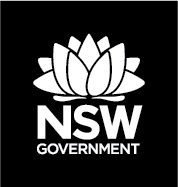 Application for a biodiversity conservation licence under Part 2 of the Biodiversity Conservation Act 2016 to: Harm an animal that is a threatened species or part of an ecological community. A threatened species or ecological community means a species or ecological community identified in Schedule 1 or 2 of the Biodiversity Conservation Act 2016.Pick a plant that is a threatened species or part of an ecological community. An area of outstanding biodiversity conservation value means an area declared under Part 3 of the Biodiversity Conservation Act 2016. Declared areas of outstanding biodiversity value were previously known as ‘critical habitat’.Damage habitat of a threatened species or ecological community.Damage a declared area of outstanding biodiversity value.Applicant detailsDescribe the actionIs the action to occur on land declared as an ‘area of outstanding biodiversity value’?  
 Yes	 NoList the threatened species or communities to be harmed or pickedProcessing times and feesOffice of Environment and Heritage (OEH) will assess your application as soon as possible. You can assist this process by providing clear and concise information in your application.A $30 licence application fee must accompany a licence application. Enter your payment details below if you are paying by credit card (a merchant fee of 0.4% will be charged to all credit card transactions). Please ensure you provide your signature to authorise the transaction.You may also pay by cheque or money order made payable to the Office of Environment and Heritage. Cheques and money orders should be mailed with the application form.Additional feesOEH may charge an additional fee if the costs of assessing the application are likely to exceed the standard $30 fee. If an additional fee is required, OEH will contact you in writing to advise the reasons for the additional fee before assessing your application. Protected animals and protected plantsProtected animals means animals identified in Schedule 5 of the Biodiversity Conservation Act 2016.Protected plant means a plant of a species named in Schedule 6 of the Biodiversity Conservation Act 2016.Licensing provisions for protected animals and protected plants are contained within Part 2 of the Biodiversity Conservation Act 2016. The Threatened Species Licence class of biodiversity conservation licences may be extended to include protected animals and protected plants when these will be affected by the action.If you are applying for a licence to cover both threatened and protected species, please provide the information requested in Item 10 as well as a list of protected species and details of the number of individual animals or proportion and type of plant material which are likely to be harmed or picked.Request for additional informationThe Chief Executive may, after receiving the application, request additional information necessary for the determination of the licence application.Public Register of Threatened Species LicencesLicences granted under Part 2 of the Biodiversity Conservation Act 2016 to: •	harm or pick a threatened species or ecological community•	damage habitat of a threatened species or ecological community•	damage declared areas of outstanding biodiversity valueare listed on the OEH website at Public Register of Threatened Species Licences.DeclarationI confirm that the information contained in this application is correct. I hereby apply for a biodiversity conservation licence under the provisions of Part 2 of the Biodiversity Conservation Act 2016.For more information or to lodge this form, contact the nearest branch of OEH’s Communities and Greater Sydney Division or Conservation and Regional Delivery Division:NameAustralian Business Number (ABN)Organisation namePosition of applicantPostal addressPhoneMobileEmailLocation of the action 
(including grid reference and local government area and delineated on a map)Full description of the action and its purpose 
(e.g. environmental assessment, development, etc.)Details of the area to be affected by the action (in hectares)Duration and timing of the action 
(including staging, if any)Scientific nameCommon name 
(if known)Conservation status
(i.e. critically endangered, endangered or vulnerable)Details of the number of individual animals, or proportion and type of plant material 
(e.g. fertile branchlets for herbarium specimens or whole plants or plant parts)Describe the condition of habitats and land use in and adjacent to the land to be affected by the actionProvide details of any known records of a threatened species in the same or similar known habitats in the locality 
(include reference sources)Provide details of any habitat for a threatened species on the land to be affected by the action 
(include reference sources)Provide details of the amount of such habitat to be affected by the action proposed in relation to the known distribution of the species and its habitat in the localityProvide an assessment of the likely nature and intensity of the effect of the action on the lifecycle and habitat of the speciesProvide details of measures to avoid or minimise the effect of the actionCard type   MasterCard		   VisaCard numberExpiry date
month/year (xx/xx) /   CCV number 
(this is located on the back of your credit/debit card next to the signature panel strip)Amount ($)Cardholder’s name 
(as it appears on the card)Cardholder’s signatureApplicant’s nameApplicant’s position and organisationApplicant's signatureDateGreater Sydney
PO Box 644
Parramatta NSW 2124
Phone: 02 9995 5000
Email: gs.complianceregulation@environment.nsw.gov.auGreater Sydney
PO Box 644
Parramatta NSW 2124
Phone: 02 9995 5000
Email: gs.complianceregulation@environment.nsw.gov.auHunter and Central Coast
PO Box 1002
Dangar NSW 2309
Phone: 02 4927 3201
Email: rog.hcc@environment.nsw.gov.auIllawarra
PO Box 513
Wollongong NSW 2500
Phone: 02 4224 4150
Email: rog.south@environment.nsw.gov.auNorth East
24 Moonee Street
Coffs Harbour NSW 2450
Phone: 02 6659 8200
Email: rog.ne@environment.nsw.gov.auNorth West
PO Box 2111
Dubbo NSW 2830
Phone: 02 6883 5300
Email: rog.nw@environment.nsw.gov.auSouth East
PO Box 733 
Queanbeyan NSW 2620
Phone: 02 6229 7188
Email: rog.south@environment.nsw.gov.auSouth West
PO Box 544
Albury NSW 2640
Phone: 02 6022 0600
Email: rog.south@environment.nsw.gov.au